РАБОЧАЯ ПРОГРАММАпедагога-психологамуниципального дошкольного образовательного учреждения«Детский сад комбинированного вида №18 п.РазумноеБелгородского района Белгородской области»на 2018 – 2019 учебный год2018СодержаниеВведениеНазвание программы: Рабочая программа педагога-психолога муниципального дошкольного образовательного учреждения «Детский сад  комбинированного вида №18 п.Разумное Белгородского района Белгородской области».Разработчик программы:- Сухомлинова Н.Н.  – педагог-психолог, первая квалификационная  категория;Исполнитель программы:  педагог-психолог, педагоги, заменяющие на время отсутствия основного работникаСроки реализации: 2018-2019 учебный год.Список используемых  сокращений: ДО —      дошкольное образование; МДОУ – муниципальное дошкольное образовательное учреждение;ИКТ —   информационно-коммуникационные технологии; РП – рабочая программа;ОВЗ —   ограниченные возможности здоровья; ОО - образовательная область;ООП ДО —  основная образовательная программа дошкольного образования; НОД –    непосредственно образовательная деятельность; КГН –     культурно-гигиенические навыки; УМК —  учебно-методический комплект;ФГОС ДО — федеральный государственный образовательный стандарт  дошкольного образования (Приказ № 1155 от 17 октября 2013 года). Целевой раздел1. Пояснительная записка.Сохранение, наряду с физическим, и психологического здоровья дошкольников сегодня рассматривается как одно из требований безопасности образовательного процесса и как один из показателей качества образования. При этом в качестве показателя оптимального уровня психологического здоровья человека можно рассматривать его высокую приспособляемость к природной и социальной среде, которая обеспечивается сохранностью позитивного самочувствия, полноценным психическим развитием на всех этапах онтогенеза. Психически здоровый человек адаптирован к социуму и может успешно функционировать в нем.Решение вышеупомянутого вопроса  легло в основу разработки рабочей программы психологического  сопровождения ребенка в ДОУ.        Рабочая программа педагога-психолога  муниципального дошкольного образовательного учреждения «Детский сад комбинированного вида №18 п.Разумное Белгородского района Белгородской области» (далее РП) – это нормативный документ, в котором определены наиболее оптимальные и эффективные содержание, формы, методы и приемы организации психологического сопровождения детей дошкольного возраста с целью получения  результата, соответствующего требованию ФГОС ДО и ООП ДО МДОУ.Данная рабочая  программа педагога-психолога разработана  на основании следующего нормативно – правового обеспечения:         - Федеральный закон от 29.12.2012 г. № 273-ФЗ «Об образовании в Российской Федерации»;- Федеральный закон от 24 июля 1998 г. № 124-ФЗ «Об основных гарантиях прав ребенка в Российской Федерации» (принят Государственной Думой 3 июля 1998 года, одобрен Советом Федерации 9 июля 1998 года;- Указ Президента РФ от 01.06.2012 г. № 761 «О национальной стратегии действий в интересах детей на 2012 – 2017 годы»;- Приказ Министерства образования и науки РФ от 17.10.2013 г. № 1155 «Об утверждении федерального государственного образовательного стандарта дошкольного образования»;- Комментарии Министерства образования и науки РФ к ФГОС дошкольного образования от 28.02.2014 №08-249;- Приказ Министерства образования и науки РФ от 30.08.2013 г. №1014 «Об утверждении порядка организации и осуществления образовательной деятельности по основным общеобразовательным программам – образовательным программам дошкольного образования»;- Письмо Министерства образования и науки РФ от 07.06.2013 г. №ИР-535/07 «О коррекционном и инклюзивном образовании детей»; - Приказ Министерства образования и науки РФ от 20.09.2013 г. №1082 «Об утверждении положения о психолого-медико-педагогической комиссии»;- Постановление Главного государственного санитарного врача Российской Федерации от 15.05.2013 г. N 26 г. Москва "Об утверждении СанПиН 2.4.1.3049-13 «Санитарно-эпидемиологические требования к устройству, содержанию и организации режима работы дошкольных образовательных организаций»;- Письмо Министерства образования и науки РФ от 10.01.2014 г. № 08-5 «О соблюдении организациями, осуществляющими образовательную деятельность, требований, установленных федеральным государственным образовательным стандартом дошкольного образования»; - Закон Белгородской области от 23.11.2014 «Об образовании в Белгородской области»;- Письмо Министерства образования и науки РФ и Департамента государственной политики в сфере общего образования от 13.01.2014 г. № 08-10 «Об утверждении Плана действий по обеспечению введения Федерального государственного образовательного стандарта дошкольного образования»;- Постановление Правительства Белгородской области от 30.12.2013 г. № 528-пп «Об утверждении государственной программы Белгородской области «Развитие образования Белгородской области на 2014-2020 годы»; - Постановление Правительства Белгородской области от 28.10.2013 г. №431-пп «Об утверждении Стратегии развития дошкольного, общего и дополнительного образования Белгородской области на 2013-2020 годы»; - Инструктивно – методическое письмо департамента образования Белгородской области, областного государственного автономного образовательного учреждения дополнительного профессионального образования «Белгородский институт развития образования» об «Организации образовательного процесса в рамках введения федерального государственного образовательного стандарта дошкольного образования в дошкольных образовательных организациях Белгородской области  в 2014-2015 учебном году»;- Приказ управления образования администрации Белгородского района от 07.04.2014 г. №333 «Об утверждении плана действий «дорожной карты» по обеспечению введения ФГОС дошкольного образования;          - Конвенция о правах ребенка. Принята резолюцией 44/25 Генеральной Ассамблеи от 20 ноября 1989 года;- Декларацию прав ребенка. Принята резолюцией 1386 (XIV) Генеральной Ассамблеи ООН от 20 ноября 1959 г.- Федеральный закон от 29 декабря 2012 г. № 273-ФЗ «Об образовании в Российской Федерации»;- «Федеральный государственный образовательный стандарт дошкольного образования». Приказ Министерства образования и науки Российской Федерации от 17 октября 2013 г. № 1155;- Приказ Министерства образования и науки Российской Федерации от 30 августа 2013 года N 1014 «Об утверждении порядка организации и осуществления образовательной деятельности по основным общеобразовательным программам – образовательным программам дошкольного образования»;- Постановление Главного государственного санитарного врача Российской Федерации от 15 мая 2013 г. N 26 г. Москва "Об утверждении СанПиН 2.4.1.3049-13 «Санитарно-эпидемиологические требования к устройству, содержанию и организации режима работы дошкольных образовательных организаций»;- Положение о службе практической психологии в системе Министерства образования Российской Федерации (приказ № 636 от 22.10.1999 г.);- Приказ Минобрнауки России от 8 апреля 2014 г. N 293 «Об утверждении порядка приема на обучение по образовательным программам дошкольного образования»;- Письмо Министерства образования РФ от 27.06.2003 г. № 28-51-513/16 «Методические рекомендации по психолого-педагогическому сопровождению обучающихся в учебно-воспитательном процессе в условиях модернизации образования»; - Письмо Министерства образования РФ от 27.03.2000 г. № 27/901-6 «О психолого-медико-педагогическом консилиуме (ПМПк) образовательного учреждения».РП  разработана в соответствии с основной образовательной программой дошкольного образования МДОУ «Детский сад комбинированного вида №18 п.Разумное Белгородского района Белгородской области»  на 2015-2019 учебные годы.1.1. Цели и задачи.Цель: создание условий для сохранения и укрепления психологического здоровья детей, гармонического развития их личности в соответствии с ФГОС.     Данная рабочая программа направлена на реализацию задач:охрана и укрепление физического и психического здоровья детей, в том числе их эмоционального благополучия;обеспечение равных возможностей полноценного развития каждого ребёнка в период дошкольного детства независимо от места проживания, пола, нации, языка, социального статуса, психофизиологических особенностей (в том числе ограниченных возможностей здоровья);обеспечение преемственности основных образовательных программ дошкольного и начального общего образования;создание благоприятных условий развития детей в соответствии с его возрастными и индивидуальными особенностями и склонностями развития способностей и творческого потенциала каждого ребёнка как субъекта отношений с самим собой, другими детьми, взрослыми и миром;объединение обучения и воспитания в целостный образовательный процесс на основе духовно-нравственных и социокультурных ценностей и принятых в обществе правил и норм поведения в интересах человека, семьи, общества;формирование общей культуры личности детей, развитие их социальных, нравственных, эстетических, интеллектуальных, физических качеств, инициативности, самостоятельности и ответственности ребёнка, формирование предпосылок учебной деятельности;обеспечение вариативности и разнообразия содержания образовательных программ и организационных форм уровня дошкольного образования, возможности формирования образовательных программ различной направленности с учётом образовательных потребностей и способностей детей;формирование социокультурной среды, соответствующей возрастным, индивидуальным, психологическим и физиологическим особенностям детей;обеспечение психолого-педагогической поддержки семьи и повышения компетентности родителей (законных представителей) в вопросах развития и образования, охраны и укрепления здоровья детей;Психологическое сопровождение рассматривается, как стратегия работы педагога-психолога ДОУ, направленная на создание социально-психологических условий для успешного развития и обучения каждого ребенка. Задачи психологического сопровождения конкретизируются в зависимости от возраста детей, уровня их развития.         1.2. Принципы и подходы к формированию РП.        При разработке РП учитывались научные подходы формирования личности ребенка:  -  Культурно-исторический подход (Л.С.Выготский, А.Р.Лурия)  - Деятельностный  подход  (Л.А.Венгер, В.В.Давыдов, А.В.Запорожец, А.Н.Леонтьев, Н.Н.Поддьяков, Д.Б.Эльконин и др.) -   Личностный подход (Л.И.Божович, Л.С.Выготский, А.В.Запорожец, А.Н.Леонтьев, В.А.Петровский, Д.Б.Эльконин и др.) Эти подходы к проблеме индивидуального развития человека очень тесно взаимосвязаны и составляют  основу для:сохранения и укрепления здоровья воспитанников;формирования у детей адекватной уровню образовательной программы  целостной картины мира;интеграции личности воспитанника в национальную, российскую и мировую культуру;формирования   основ  социальной  и жизненной адаптации   ребенка;развития позитивного эмоционально-ценностного отношения к окружающей среде, практической и духовной деятельности человека;развития  потребности  в реализации  собственных  творческих способностей.В соответствии с Федеральными государственными требованиями Программа  опирается на научные принципы ее построения:Реализация принципа непрерывности образования требует связи всех ступенек дошкольного образования, начиная с младшего дошкольного возраста до подготовительной группы. Приоритетом  непрерывности образования является обеспечение к концу дошкольного детства такого уровня развития каждого ребенка, который позволит ему быть успешным при обучении по программам начальной школы. Соблюдение принципа преемственности ориентировано на формирование у дошкольника качеств, необходимых для овладения учебной деятельностью - любознательности, инициативности, самостоятельности, произвольности.1.3. Значимые для разработки программы характеристики, в том числе характеристики особенностей развития детей дошкольного возраста 1.3.1. Характеристика кадрового потенциала педагогов.Педагог-психолог:- Сухомлинова Н.Н. – без категории, педагогический стаж работы 4 года.1.3.2. Характеристика групп.В МДОУ 5 групп для детей дошкольного возраста с 3-х лет до 8 лет:1.3.3. Индивидуальные особенности обучающихся.Все воспитанники ДОУ русскоязычные. Гендерная характеристика обучающихся: Группы здоровья:1.3.4. Характеристика  возрастных особенностей развития детей дошкольного возраста1.3.5. Социальный статус семей.Воспитанники МДОУ – дети из семей различного социального статуса:- Общее число семей -  154 В том числе:- Жилищные условия:- Общее число родителей (законных представителей) - 296 чел.- Социальная группа:- Образовательный уровень:Выяснение  трудностей в обучении и воспитании детей  дошкольного возраста и особенностей воспитания детей в семье педагог-психолог ДОУ осуществляет на основе педагогического мониторинга, психодиагностики детей по запросам родителей и воспитателей, а также анкетирование родителей с целью изучения методов воспитания. Данные сведения  позволяют определить направления деятельности ДОУ по оказанию помощи ребенку по возможности гармонично, с наименьшими трудностями обеспечить пребывание в  детском саду, а также удовлетворению запросов родителей.   2. Планируемые результаты освоения РП.2.1. Целевые ориентиры. Целевые ориентиры в соответствии с обязательной частью ООП ДО МДОУ на этапе завершения дошкольного образования:Ребенок овладевает основными культурными средствами, способами деятельности, проявляет инициативу и самостоятельность в разных видах деятельности — игре, общении, познавательно-исследовательской деятельности, конструировании и др.; способен выбирать себе род занятий, участников по совместной деятельности.Ребенок обладает установкой положительного отношения к миру, к разным видам труда, другим людям и самому себе, обладает чувством собственного достоинства; активно взаимодействует со сверстниками и взрослыми, участвует в совместных играх.Способен договариваться, учитывать интересы и чувства других, сопереживать неудачам и радоваться успехам других, адекватно проявляет свои чувства, в том числе чувство веры в себя, старается разрешать конфликты. Умеет выражать и отстаивать свою позицию по разным вопросам.Способен сотрудничать и выполнять как лидерские, так и исполнительские функции в совместной деятельности.Понимает, что все люди равны вне зависимости от их социального происхождения, этнической принадлежности, религиозных и других верований, их физических и психических особенностей.Проявляет эмпатию по отношению к другим людям, готовность прийти на помощь тем, кто в этом нуждается.Проявляет умение слышать других и стремление быть понятым другими.Ребенок обладает развитым воображением, которое реализуется в разных видах деятельности, и прежде всего в игре; владеет разными формами и видами игры, различает условную и реальную ситуации; умеет подчиняться разным правилам и социальным нормам. Умеет распознавать различные ситуации и адекватно их оценивать.Ребенок достаточно хорошо владеет устной речью, может выражать свои мысли и желания, использовать речь для выражения своих мыслей, чувств и желаний, построения речевого высказывания в ситуации общения, выделять звуки в словах, у ребенка складываются предпосылки грамотности.У ребенка развита крупная и мелкая моторика; он подвижен, вынослив, владеет основными движениями, может контролировать свои движения и управлять ими.Ребенок способен к волевым усилиям, может следовать социальным нормам поведения и правилам в разных видах деятельности, во взаимоотношениях со взрослыми и сверстниками, может соблюдать правила безопасного поведения и навыки личной гигиены.Проявляет ответственность за начатое дело.Ребенок проявляет любознательность, задает вопросы взрослым и сверстникам, интересуется причинно-следственными связями, пытается самостоятельно придумывать объяснения явлениям природы и поступкам людей; склонен наблюдать, экспериментировать. Обладает начальными знаниями о себе, о природном и социальном мире, в котором он живет; знаком с произведениями детской литературы, обладает элементарными представлениями из области живой природы, естествознания, математики, истории и т.п.; способен к принятию собственных решений, опираясь на свои знания и умения в различных видах деятельности.Открыт новому, то есть проявляет желание узнавать новое, самостоятельно добывать новые знания; положительно относится к обучению в школе.Проявляет уважение к жизни (в различных ее формах) и заботу об окружающей среде.Эмоционально отзывается на красоту окружающего мира, произведения народного и профессионального искусства (музыку, танцы, театральную деятельность, изобразительную деятельность и т.д.).Проявляет патриотические чувства, ощущает гордость за свою страну, ее достижения, имеет представление о ее географическом разнообразии, многонациональности, важнейших исторических событиях.Имеет первичные представления о себе, семье, традиционных семейных ценностях, включая традиционные гендерные ориентации, проявляет уважение к своему и противоположному полу.Соблюдает элементарные общепринятые нормы, имеет первичные ценностные представления о том, «что такое хорошо и что такое плохо», стремится поступать хорошо; проявляет уважение к старшим и заботу о младших.Имеет начальные представления о здоровом образе жизни. Воспринимает здоровый образ жизни как ценность.Целевые ориентиры:- не подлежат непосредственной оценке;- не являются непосредственным основанием оценки как итогового, так и промежуточного уровня развития детей;- не являются основанием для их формального сравнения с реальными достижениями детей;- не являются основой объективной оценки соответствия установленным требованиям образовательной деятельности и подготовки детей;- не являются непосредственным основанием при оценке качества образования.         2.2. Система оценки результатов освоения РП.Психодиагностическое обследование индивидуального развития ребенка проводится педагогом-психологом с согласия родителей (законных представителей) по направлениям:- адаптация детей младшего дошкольного возраста к условиям ДОУ;-дети-логопаты;-психологическая и мотивационная готовность детей старшего дошкольного возраста к обучению в школе;-социально-коммуникативное развитие дошкольников;        - познавательное развитие дошкольников;- эмоционально-личностная сфера дошкольников;Результаты психологической диагностики используются исключительно для решения следующих образовательных задач:1) индивидуализации образования (в том числе поддержки ребенка, построения его образовательной траектории или профессиональной коррекции особенностей его развития);2) оптимизации работы с группой детей.МЕТОДЫ ПСИХОЛОГИЧЕСКОЙ ДИАГНОСТИКИСодержательный раздел.Описание образовательной деятельности по профессиональной коррекции нарушения развития детей.   Проводимая работа по психологическому сопровождению детей в условиях дошкольного учреждения имеет комплексный характер. В решении данной задачи задействованы все направления деятельности.Содержание образовательной деятельности педагога-психолога по направлениям коррекционно-развивающей работы:Построение работы для каждого возрастного периода ориентировано на удовлетворение ведущей потребности и основано на развитии ведущего психического процесса или сферы психики:года — восприятиелет — восприятие, эмоциональная сфералет — эмоциональная сфера, коммуникативная сфера6-7 лет — личностная сфера, волевая сфера. Направления коррекционно-развивающей работы организуются по следующим видам:Описание форм, способов, методов и средств реализации РП.         Основной формой коррекционно-развивающей работы с детьми дошкольного возраста является занятия в игровой форме.         Игровая деятельность имеет исключительно важное значение в развитии ребенка. Она является ведущей деятельностью ребенка дошкольного возраста и оказывает влияние на все стороны его психического развития.Принципы проведения занятий:- Системность подачи материала- наглядность обучения;- цикличность построения занятия;- доступность;- проблемность;- развивающий и воспитательный характер учебного материала.Каждое занятие состоит из этапов:1. Организационный этап - создание эмоционального настроя в группе;упражнения и игры с целью привлечения внимания детей;2. Мотивационный этап - выяснения исходного уровня знаний детей по данной теме; сообщение темы занятия; появление персонажа;3. Практический этап - подача новой информации на основе имеющихся данных; задания на развитие познавательных процессов (восприятия, памяти, мышления, воображения), коммуникативных умений,  творческих способностей; отработка полученных навыков на практике;4. Рефлексивный этап - обобщение нового материала; подведение итогов занятия.          Как правило, занятие начинается с упражнений, требующих согласованности действий всей группы. Эти упражнения создают положительный эмоциональный фон, повышают речевую и двигательную активность детей, помогают настроиться на совместную групповую работу. В основную часть занятия входят игры и упражнения, которые дают детям возможность интенсивно двигаться, свободно выражать свои эмоции, активно взаимодействовать со сверстниками. Заканчивается занятие спокойными, малоподвижными играми и упражнениями.Релаксационные упражнения обычно сопровождаются расслабляющей музыкой. Для успешного проведения занятий необходимо предварительно подготовить весь инструментарий, включая и музыкальное сопровождение.Правильная организация игровой деятельности в адаптационный период помогает сформировать эмоциональный контакт детей с воспитателем, друг другом и способствуют снятию психоэмоционального напряжения в период привыкания к детскому саду. В работе с детьми младшего дошкольного возраста используются следующие виды игр: - тактильные игры, - игры на подражание, - психотехнические игры, - игры-имитации, - игры с водой и песком, Для  реализации коррекционно-развивающей работы по психологической и мотивационной готовности к обучению в школе и познавательного развития используются следующие методы: - игра, - беседа, - рисуночный метод, - методики эмоционального расслабления, - наблюдения, - задания и упражнения на развитие познавательных способностей и произвольности. Методы реализации коррекционно-развивающей работы по социально-коммуникативному и эмоционально-личностному развитию являются: - творческие игры, - игры-драматизации, - этюды, - дидактические игры и упражнения, - беседы.Игры подбираются с учетом возрастных и индивидуальных возможностей детей, места проведения.3. Способы и направления психологической поддержки детей дошкольного возрастаПринципиальное отличие психологической поддержки от традиционного руководства, в том, что педагог-психолог,  взаимодействующий с ребенком на основе норм поддержки, видит в проблеме ребенка не «стресс для себя» или факт «компромата» для последующих «оргвыводов», а точку личностного роста ребёнка, он создает вместе с ним в пространстве его саморазвития новую образовательную ситуацию, что делает ребенка реальным субъектом его собственной жизнедеятельности и идентификации,  а через них - и субъектом его собственного образования.   Создание благоприятных психолого – педагогических условий  для   полноценного проживания ребенком каждого возрастного периода;                          Помощь (содействие) ребенку в решении актуальных задач развития и социализации: проблемы взаимоотношений со сверстниками, педагогами, родителями;            Развитие психолого-педагогической компетентности педагогов ДОУ и             родителей.Каждое из направлений строится с учетом возрастных возможностей детей, ведущего вида деятельности, опирается на игровые технологии и приемы.При коррекционно-развивающей работе:-позитивно подкрепляются все ответы детей;-создается атмосфера взаимного доверия;-обеспечивается независимость в выборе и принятии решений;-оказывается положительная поддержка личности ребенка.Нормы поддержки по Н.Б. Крылову, которые должны быть заложены в профессиональной позиции педагога-психолога:-Взрослый должен обеспечить условия развития ребенка, опираясь на особенности его саморазвития, его индивидуальные потребности и интересы.-Взрослый должен быть готов оказать помощь ребенку и взаимодействовать с ним, побуждая его самостоятельно осмысливать и решать собственные личностные проблемы.-Взрослый не может навязывать ребенку те или иные поступки или стиль поведения, он может лишь побуждать к осмыслению его прав, возможностей и ответственности.-Взрослый должен уважать право ребенка на выбор и проявление « самости», в том и числе на самоопределение, самоорганизацию, самореализацию и др.-Особенности становления ребенка как полноправного субъекта деятельности должны восприниматься как событийное наполнение его собственной жизни.-Поощряя самостоятельные поступки ребенком, педагог побуждает его к осознанию жизненной, нравственной и образовательной ценности его выбора и ответственности.Главный результат психолого-педагогического взаимодействия - способность ребенка самостоятельно переносить полученные знания в новые ситуации, понимать и развивать себя, осваивать социальный опыт.4. Особенности взаимодействия педагога-психолога с семьями воспитанников.Ведущая цель взаимодействия педагога-психолога с семьями воспитанников — создание необходимых условий для формирования ответственных взаимоотношений с семьями воспитанников и развития педагогической компетентности родителей (законных представителей); обеспечение права родителей на уважение и понимание, на участие в жизни детского сада в целом.Основные задачи взаимодействия с семьями воспитанников:- изучение семьи;- привлечение родителей (законных представителей) к активному участию в деятельности  ДОУ;- изучение семейного опыта воспитания и обучения детей  дошкольного возраста;- просвещение родителей (законных представителей) в области педагогики и детской психологии, повышение их правовой и педагогической культуры; -  информирование друг друга об актуальных задачах воспитания и обучения детей старшего дошкольного возраста и о возможностях детского сада и семьи в решении данных задач;- создание в группе условий для разнообразного по содержанию и формам сотрудничества, способствующего развитию конструктивного взаимодействия педагогов и родителей с детьми;- привлечение семей воспитанников к участию в совместных с педагогами мероприятиях, организуемых  МДОУ;- поощрение родителей за внимательное отношение к разнообразным стремлениям и потребностям ребенка, создание необходимых условий для их удовлетворения в семье.В основу взаимодействия педагогического коллектива и семьи заложены следующие принципы:- партнёрство родителей и педагогов в воспитании и обучении детей;- единое понимание педагогами и родителями целей и задач воспитания и обучения;- помощь, уважение и доверие к ребёнку со стороны педагогов и родителей;- постоянный анализ процесса взаимодействия семьи и ДОУ, его промежуточных  и конечных результатов.Модель взаимодействия педагога-психолога с семьями:5. Иные характеристики содержания РП5.1. Взаимодействие с педагогами и специалистами МДОУ по профессиональной коррекции нарушений развития детей.В ДОУ работают высококвалифицированные специалисты, но наука и практика психологии и педагогики дошкольного воспитания бурно развиваются, предлагают новые коррекционные технологии работы с «трудными» детьми, которых становится все больше, а характер их «трудностей» все разнообразнее. Система коррекционно-развивающей работы с детьмиФормы работы с педагогами:повышение психологической компетентности педагогов через организацию семинаров, «круглых столов», дискуссий, педагогических мастерских;командная работа специалистов в психолого-медико-педагогическом консилиуме образовательного учреждения;помощь правильного выбора коммуникативной позиции в общении с ребенком и его родителями; чувствования ритмики разговора, владения приемами «Я - сообщения», компромисса, индивидуализации педагогических воздействий и в решении его проблем.проведение психологических тренингов направленных на развитие личностных и профессионально значимых качеств педагогов и формирование у них навыков эффективного взаимодействия с детьми, их родителями; администрацией и коллегами по работе;проведение индивидуальных консультаций по запросу (просьбе) педагога и др.5.2. Взаимодействие с педагогами и специалистами территориальной ПМПК по профессиональной коррекции нарушений развития детей.С целью совместного приложения профессиональных усилий в деле оказания медико-социальной, психологической и педагогической помощи детям с проблемами в развитии, определения образовательного маршрута детей с ОВЗ педагог-психолог сотрудничает со специалистами территориальной психолого-медико-педагогической комиссией на основе договора о сотрудничестве между МДОУ и ТПМПК.Организационный разделРасписание индивидуальных и подгрупповых занятийРежим работы педагога-психолога на 1 ставку – 36 часов в неделю в соответствии с графиком.Коррекционно-развивающая работа  предусмотрена для работы с детьми от 3  до 8 лет в рамках МДОУ и проводится в форме подгрупповых и индивидуальных занятий.Комплектация подгрупп:Занятия с детьми дошкольного возраста проводятся в первую половину дня:Продолжительность занятий в соответствии с СанПиН: младший дошкольный возраст – не более 15 минут, средний дошкольный возраст – не более 20 минут, старший дошкольный возраст – не более 25-30 минут.Перспективное планирование2.1. Перспективное планирование коррекционно-развивающих занятий с  детьми младшего дошкольного возраста по профилактике психоэмоционального напряжения в период адаптации2.2 Перспективное планирование коррекционно-развивающих занятий с детьми младшего дошкольного возраста по образовательной области «Познавательное развитие»2.3.Перспективное планирование коррекционно-развивающих занятий с детьми  младшего дошкольного возраста по образовательной области «Социально-коммуникативное развитие»2.4. Перспективное планирование коррекционно-развивающих занятий с детьми среднего дошкольного возраста по образовательной области «Познавательное развитие»2.5. Перспективное  планирование коррекционно-развивающих занятий с детьми среднего дошкольного возраста по образовательной области «Социально-коммуникативное развитие»2.6. Перспективное планирование коррекционно-развивающих занятий с детьми старшего дошкольного возраста по образовательной области «Познавательное развитие»2.7.Перспективное планирование коррекционно-развивающих занятий с детьми старшего дошкольного возраста по образовательной области «Социально-коммуникативное развитие»2.8.Перспективное планирование коррекционно-развивающих занятий с детьми старшего дошкольного возраста по подготовке к обучению в школе3.Особенности организации развивающей предметно-пространственной среды       Развивающая предметно-пространственная среда направлена на обеспечение эмоционального благополучия каждому воспитаннику в ДОУ, создание условий для личностного развития ребенка, удовлетворение ведущих потребностей дошкольника, и прежде всего, в принятии взрослыми его индивидуальных особенностей, обеспечение активности, безопасности и комфорта.В кабинете создана привлекательная предметно-пространственная развивающая среда, которая служит интересам и потребностям каждого ребенка. Особое внимание уделяется  созданию условий для легкой адаптации детей с целью снижения уровня тревожности каждого ребенка.Пространство кабинета организовано в виде хорошо разграниченных зон, оснащенных большим количеством развивающих материалов (книги, игрушки, материалы для творчества, развивающее оборудование и др.). Подобная организация пространства кабинета дает возможность педагогу эффективно организовывать образовательный процесс в соответствии с тематическим планированием  и  с учетом индивидуальных особенностей детей.С учетом задач работы педагога-психолога  можно выделить следующие зоны,  каждая из которых имеет специфическое назначение и соответствующее оснащение:Консультативная зона: столик, стульяУчебная зона: детские  столы и стульчики, стеллаж с наглядностью: комплекты дидактических игр, упражнений и заданий.Психотерапевтическая зона: стеллажи для хранения материалов  изотерапии, игротерапии, пескотерапии, игрушек, песочница.Игровая зона: игрушки, мягкие модули, конструкторЗона релаксации: песочный стол, Эти зоны создают условия для обеспечения разных направлений развития детей: игровой, двигательной, познавательной, психотерапевтической.4. Описание материально- технического обеспечения кабинета психологического сопровождения.Материально-технические условия организации психологического сопровождения  соответствуют:-санитарно-эпидемиологическим требованиям и нормативам;-правилам пожарной  безопасности;- требованиям к средствам обучения и воспитания в соответствии  с возрастом и индивидуальными особенностями детей;-требованиям к оснащенности помещений развивающей предметно-пространственной средой.Перечень основного оборудованияОбеспеченность методическими материалами и средствами профессиональной коррекции нарушения развития детей.Учебно - методическая литература:ПРИНЯТАна Педагогическом советеПротокол от «30» августа 2018г. №1СОГЛАСОВАНА«30» августа 2018 г.Старший воспитатель МДОУ______________ Н.А. ЖдановаУТВЕРЖДЕНАЗаведующий МДОУ «Детский сад комбинированного вида №18 п.Разумное»_________________ В.Н. Кузнецова Приказ от «30» августа 2018г. № 103Введение ……………………………………………………………3I.Целевой раздел……………………………………………………..41.Пояснительная записка ……………………………………………41.1.Цели и задачи  реализации РП…………………………………….61.2.Принципы и подходы к формированию РП……………………..71.3.Значимые для разработки РП характеристики, в том числе характеристики особенностей развития детей дошкольного возраста……………………………………………………………….92.Планируемые результаты освоения РП…………………………..122.1.Целевые ориентиры……………………………………………….122.2.Система оценки результатов освоения……………………………13II.Содержательный раздел ………………………..………………151.Описание образовательной деятельности по профессиональной коррекции нарушений развития детей…………………………152.Описание форм, способов, методов и средств реализации РП……………………………………………………193.Способы и направления психологической поддержки детей……214.Особенности взаимодействия педагога-психолога с семьямивоспитанников………………………………………………………225.Иные характеристики содержания РП……………………………24III.Организационный раздел ……………………………………….251.Расписание индивидуальных и групповых занятий…………….252.Перспективное планирование…………………………………….273.Особенности организации развивающей предметно-пространственной среды…………………………………………..514.Описание материально-технического обеспечения РП………….52Принцип гуманизма как основополагающийПредполагает отношение к ребенку как к безусловной ценности. Принимая во внимание, что приход ребенка в дошкольное учреждение – ситуация стрессовая, необходимым является проявление максимума терпения, чуткости и доброжелательности со стороны взрослых. Требования должны посильными и развивающими.Принцип природосообразности и индивидуализацииПредполагает учет возрастных и индивидуальных особенностей детей при организации процесса адаптации: учет индивидуального опыта поведения и общения, потребностей, привычек и т.д. Взрослые выстраивают линию взаимодействия с ребенком, двигаясь, прежде всего, от ребенка.Принцип индивидуального подхода в создании специальных условий для деятельности и общения с ребенкомПредполагает, что взрослые овладевают методами и приемами психолого-педагогического воздействия в зависимости от характера поведения ребенка. Принцип взаимодействия семьи и дошкольного учрежденияАкцентирует внимание на повышении роли семейного воспитания в развитии и воспитания ребенка, установлении партнерских отношений «семья - дошкольное учреждение».Принцип развивающего образованияРеализуется через деятельность каждого ребенка в зоне его ближайшего развития.Сочетание принципа научной обоснованности и практической применимостиВыражает соответствие основным положениям возрастной психологии и дошкольной педагогики.Принцип интеграции образовательных областейВыражает соответствие  возрастным возможностям и особенностям воспитанников, спецификой и возможностями образовательных областей.Принцип построения образовательного процесса на адекватных возрасту формах работы с детьмиПредполагает, что основной формой работы с детьми дошкольного возраста и ведущим видом деятельности для них является игра.Возрастная категорияНаправленность группКоличество группКоличество детейОт 3 до 4 летОбщеразвивающая 131От 4 до 5 летОбщеразвивающая132От 5 до 6 летОбщеразвивающая130От 5 до 6 летКомбинированная 131От 6 до 8 летКомбинированная 132От 2 до 3 летГруппа кратковременного пребывания15Всего 161 детейВсего 161 детейВсего 161 детейВсего 161 детейгруппамальчикидевочкиМладшая 1912Средняя 1913Старшая А1713Старшая Б1714Подготовительная1418ГКП50Итого9170группаIIIIIIIVМладшая 41%56%-3%Среняя 52%45%34%-Старшая «А»53%47%--Старшая «Б»36%61%3%-Подготовительная25%72%3%ИТОГОВозрастОсобенностивозрастаОт 3 до 4 летВедущая потребность - в общении, в уважении; в признании самостоятельности ребенка. Ведущая деятельность -игровая.Переход от манипулятивной игры к ролевой.Ведущая функция -восприятие.Кризис 3-х лет. Формирование «системы Я».Развитие воображения через развитие функции замещения одного предмета другим.Появление смысловой структуры сознания.Ребенок добивается нового статуса, вследствие чего проявляет упрямство и негативизм.Развитие происходит через общение. С взрослым общение становится внеситуативно-познавательным.Удерживает внимание 7-8 минут.Может выполнять мыслительные операции: анализ, синтез, сравнение, обобщение.При новой деятельности необходимо поэтапное объяснение (делай, как я).От 4 до 5 летВедущая потребность -познавательная активность; потребность в общении.Ведущая деятельность-сюжетно-ролевая игра. Ведущая функция - наглядно-образное мышление.Речь начинает выполнять контролирующую функцию.Усложняются волевые проявления (умение подчинять свое поведение правилам в игре).Повышенная познавательная активность.Продолжает сохраняться ситуативно-деловая форма общения со сверстником.Интерес к другому ребенку как к своему отражению. Чаще видит в другом отрицательные черты. Происходит рефлексия своих поступков через реакцию другого ребенка.Усложнение сюжетно-ролевой игры.Появление осознанности собственных действий.От 5 до 6 летВедущая потребность - потребность в общении; творческая активность. Ведущая деятельность -сюжетно-ролевая игра. Ведущая функция - воображение.Проявление элементов произвольности всех психических процессов.Общение со взрослым вне ситуативно-личностное.В общении со сверстником происходит переход от ситуативно деловой формы к вне ситуативно-деловой.Проявление творческой активности во всех видах деятельности. Развитие фантазии.Половая идентификация.От 6 до 7 летВедущая потребность - общение. Ведущая деятельность - сюжетно-ролевая игра. Ведущая функция - воображение.Проявление произвольности всех психических процессов. Но не сформирована учебная деятельность школьного типа.Переход к младшему школьному возрасту.Проявление кризиса 7 лет (капризы, паясничанье, демонстративное поведение).Повышенная чувствительность.Полное доверие взрослому, принятие точки зрения взрослого. Отношение к взрослому как к единственному источнику достоверного знания.Ведущим продолжает оставаться наглядно-образное мышление.Полные семьиНеполные семьиНеполные семьиНеполные семьиМногодетные семьиСемьи, воспитывающие одного ребенкаБеженцы, вынужденные переселенцыОпекунские семьиПолные семьиМать (отец) - одиночкаВ разводеДети-полусиротыМногодетные семьиСемьи, воспитывающие одного ребенкаБеженцы, вынужденные переселенцыОпекунские семьиКол-во138961134511%89,6%5,8%3,8%0,6%8,3%28,8%0,6%0,6%собственный домквартираобщежитиеснимают жильеКол-во5770126%37%45,5%0,6%16,9%ПредпринимательРуководительВоеннослужащийСлужащийРабочийСтудентРодитель-инвалидБезработныйКол-во23191977853367%7,8%64,2%64,2%26%28,7%1%1%22,6%Имеют высшее образованиеИмеют среднее специальное образованиеИмеют среднее образованиеНе имеют образованияКол-во14210450-%48%35,1%16,9%-№п/пНаправление обследованияМетодики1Адаптация детей младшего дошкольного возраста к условиям ДОУЭкраны адаптации детей к условиям ДОУ2Дети-логопатыПавлова Н.Н., Руденко Л.Г «Экспресс-диагностика в детском саду. Комплектов материалов для педагогов-психологов дошкольных образовательных учреждений. - М.: Генезис, 2008.-80 с.3Психологическая и мотивационная готовность к обучению в школеПрограмма психолого-педагогической оценки готовности ребенка к началу школьного обучения:-«Продолжи узор»-«Сосчитай и сравни»-«Слова»-«Шифровка»-«Рисунок человека»Методика «Исследование мотивации учения ( М.Р. Гинзбург4Социально-коммуникативное развитие дошкольниковИндивидуальный профиль эффективности педагогических воздействий по ОО «Социально-коммуникативное развитие» (результаты мониторинга)5Познавательное развитие дошкольниковИндивидуальный профиль эффективности педагогических воздействий по ОО «Познавательное развитие» (результаты мониторинга)6Эмоционально-личностная сфера дошкольников«Лесенка», «Рисунок человека» (К.Маховер), «Рисунок несуществующего животного», «Рисунок семьи», «Диагностика самооценки» (Т.В. Дембо, С.Я. Рубинштейн), «Цветовой тест отношений» (А.Эткинд), «Два дома» (И.Вандвик, П.Экблад), «Детский апперцептивный тест» (Л.Беллак, С.Беллак), «Методика диагностики эмоционального благополучия» (Т.С. Воробьева)№п/пНаправление коррекционно-развивающей работыЦельЗадачиМетодическое обеспечение1Адаптация детей младшего дошкольного возраста к условиям ДОУОказание помощи детям  в  период адаптации к условиям дошкольного образовательного учреждения.-Преодоление стрессовых состояний у детей раннего возраста в период адаптации к детскому саду.-Снятие эмоционального и мышечного напряжения.-Снижение импульсивности, излишней двигательной активности, тревоги, агрессии.-Развитие навыков взаимодействия детей друг с другом.-Развитие внимания, восприятия, речи, воображения.- Развитие чувства ритма, общей и мелкой моторики, координации движений.-Развитие игровых навыков, произвольного поведенияРоньжина А.С. Занятия психолога с детьми 2—4-х лет в период адаптации к дошкольному учреждению. – М.: Книголюб, 2003 (Домодедово: ДПК).- 72 с.2Дети-логопатыРазвитие психических способностей у детей старшего дошкольного возраста, имеющих нарушения речи и зачисленных на логопункт.-Развитие внимания и пространственного восприятия.-Развитие памяти.-Развитие словесно-логического и образно-логического мышления.-Развитие связной  грамматически правильной речи, обогащение активного словаря.- Развитие тонкой моторики пальцев рук.«Вся дошкольная программа. Внимание. Память. Мышление. Речь. Письмо».(тексты С.Е. Гавриной, Н.Л. Кутявиной, И.Г. Топорковой, С.В. Щербининой).3Психологическая и мотивационная готовность к обучению в школеПсихологическое сопровождение ребенка дошкольного возраста, направленное на становление его физиологической, познавательной, мотивационной, коммуникативной и социальной компетентности-Развитие интеллектуальной, эмоционально - волевой, речевой, личностной сфер.-Развитие произвольности поведения.-Снижение уровня тревожных переживаний.-Развитие навыков общения, сотрудничества в группе сверстников и при взаимодействии с другими людьми.-Обращение к эмоциональной сфере ребенка, обучение навыкам овладения собственными переживаниями и эмоциональными состояниями.-Поддержка благоприятного психологического климата, обеспечивающего возможность полноценного личностного развития ребенкаТ.В. Ананьева «Программа психологического сопровождения дошкольника при подготовке к школьному обучению». - СПб.: ООО «Издательство «Детство – Пресс», 2011.-96 с.4Социально-коммуникативное развитие дошкольников-Создание положительных установок, направляющих  дошкольников на нахождение конструктивных способов выхода из конфликтных ситуаций, влияющих на формирование мотивов позитивного поведения и снижение конфликтности, формирование умения общаться- Введение ребенка в сложный мир человеческих взаимоотношений, формируя мотив, коммуникативное намерение и потребность в общении-Нивелирование высоких уровней конфликтности за счет развития дружеских чувств между дошкольниками-Осознание детьми собственных мотивов поведения-Определение результативных способов решения конфликтных ситуаций- Повышение уверенности в себе и развитие самостоятельности.-Развитие  навыков социального поведения.-Семеновских Т.В. Программа «Давайте дружить» на основе учебного пособия Семеновских Т.В. «Мотивация детского поведения. Способы разрешения конфликтных ситуаций». - Шадринск: Изд-во ПО «Исеть», 2003.-212с.-Развитие социальной уверенности у дошкольников: Пособие для педагогов дошк. Учреждений.-М.: Гуманит. изд. центр Владос, 2002.-224 с-«Давай поиграем! Тренинговое  развитие мира социальных взаимоотношений детей 3-4 лет»: Пособие-конспект для практических работников ДОУ/ Авт.-сост. И.А. Пазухина.-СПб.: «Детство-Пресс», 2010.-96 с.5Познавательное развитие дошкольниковСоздание условий для естественного психологического развития ребенка-Создание условий для проявления познавательной активности.-Развитие самопознания ребенка.-Развитие коммуникативных навыков.-Обучение  проявлениям эмоциональной восприимчивости, отзывчивости.- Формирование умения подчинять свои действия правилам, усложняя деятельность через увеличение количества правил.-Создание условий для дальнейшего развития памяти, восприятия, мышления, внимания, воображения.-Формирование умения подчинять свое поведение нравственным нормам.Куражева Н. Ю., Бараева Н. В., Тузаева А. С., Козлова И. Л. «Цветик-семицветик». Программа интеллектуального, эмоционального и волевого развития детей 3 - 7 лет. -СПб.: Речь; М.: Сфера, 2011- 218 с.6Эмоционально-личностная сфера дошкольниковПреодоление сложностей  в эмоционально-личностной сфере у детей.-Коррекция эмоциональной сферы, нежелательных черт характера, поведения ребенка.-Установление доброжелательных отношений.-Снятие мышечного  и психического напряжения.-Ослабление негативных эмоций.-Развитие уверенности в себе, раскованности, снятие барьеров в общении.-Развитие внимания, быстроты реакции.-Коррекция познавательных и творческих способностей-Веракса А.Н., Гуторова М.Ф. «Практический психолог в детском саду: Пособие для психологов и педагогов» . -2-е изд., испр. - М.: Мозаика-Синтез, 2014.-144с.-Аралова М.А. «Справочник психолога ДОУ». –М:ТЦ Сфера, 2010. -272с.НаправленияСодержаниеФормы работыПсихологическаяподдержкаОказание помощи родителям в понимании своих возможностей как родителя и особенностей своего ребёнка.Популяризация лучшего семейного опыта воспитания и семейных традиций.Сплочение родительского коллективаБеседы с родителямиПсихолого-педагогические тренингиОткрытый показ детской деятельностиРодительские мастер-классыПроведение совместных детско-родительских мероприятий, конкурсовНепрерывное образованиевоспитывающих взрослыхРазвитие компетентности родителей в области педагогики и детской психологии.Удовлетворение образовательных запросов родителей.Темы для педагогического и психологического образования родителей определяются с учётом  их потребностей (по результатам педагогического мониторинга).КонсультацииДискуссииИнформация на сайте ДОУКруглые столыРодительские собранияВечера вопросов и ответовСеминарыМастер-классыПоказ и обсуждение видеоматериаловРешение проблемных педагогических ситуацийВыпуск газет, информационных листов, буклетов, плакатов для родителейСовместная деятельность педагогов, родителей, детейРазвитие совместного общения взрослых и детей.Сплочение родителей и педагогов.Формирование позиции родителя как непосредственного участника образовательного процесса.Проведение совместных праздников и посиделокПроектная деятельностьОформление совместных с детьми выставокСовместные проектыСемейные конкурсыСовместные социально значимые акцииСовместная трудовая деятельностьВозрастКоличество детей в группе3-4 года5-6 человек4-5 лет6-7 человек5-6 лет7-8 человек6-7 лет8-10 человекДеньнеделиРабота с участниками образовательного процессаРабота с участниками образовательного процессаРабота с участниками образовательного процессаДеньнеделиВремя работы по видамдеятельностиВиды (направления) деятельностиКол-вочасовПонедельник8.00-8.309.00-9.309.30-11.30Индивидуальная работа с родителями Наблюдение за эмоциональным состоянием детейИндивидуальная и групповая диагностическая,коррекционно-развивающая работа(младшие группы)30 мин30 мин2 часаВторник8.00-8.3010.00-12.0014.30-15.00Индивидуальная работа с родителями Диагностическая, индивидуальная и групповаякоррекционно-развивающая работа (средняя группа)Взаимодействие с музыкальным руководителем, инструктором по физической культуре, работа ПМПк ДОО30 мин2 часа30 минсреда8.00-8.309.00-10.0010.00-12.0014.00-15.0016.30-18.00Индивидуальная работа с родителями Наблюдение за эмоциональным состоянием детейДиагностическая, индивидуальная и групповая коррекционно-развивающая работа (логопункт) Работа с педагогамиРабота с родителями (консультационный пункт)30мин1 час2 часа1 час1 час 30 минчетверг8.00-8.309.00-12.00Индивидуальная работа с родителями Диагностическая, индивидуальная и групповаякоррекционно-развивающая работа(старшая и подготовительная группы)30 мин3 часапятница8.00-8.309.00-9.309.30-12.00Индивидуальная работа с детьмиНаблюдение за эмоциональным состоянием детейДиагностическая, индивидуальная и групповаякоррекционно-развивающая работа(подготовка к школе)30 мин30 мин2 часа30 минИтого количество часов непосредственной работы с участниками образовательного процессаИтого количество часов непосредственной работы с участниками образовательного процессаИтого количество часов непосредственной работы с участниками образовательного процесса19 ч.№Тема занятияЦель занятияМатериалы1«Божья коровка»- создание положительного эмоционального настроя в группе;                              - развитие умения действовать соответственно правилам игры;- развитие координации движений, общей и мелкой моторики, ориентации в собственном теле;- развитие зрительного восприятия (цвета, формы, размера предметов);- развитие внимания, речи и воображения.игрушечная божья коровка, большие и маленькие машинки, матрешки, куклы, кубики и т.п.2«Листопад»- создание атмосферы эмоциональной безопасности;- снятие эмоционального и мышечного напряжения;- снижение импульсивности, повышенной двигательной активности;- развитие умения двигаться в одном ритме с другими детьми, подстраиваться под их темп;- развитие слухового внимания, произвольности, быстроты реакций;- развитие речи, воображения, творческих способностей.большой зонт; магнитофон, кассета с записью шума дождя, кассета с записью медленной спокойной музыки; два кленовых листа (для каждого ребенка)3«Мячик»- сплочение группы, развитие умения взаимодействовать со сверстниками;        - повышение эмоционального тонуса;- развитие чувства ритма, координации движений;- развитие ориентации в пространстве;- обучение отражению в речи своего местонахождения, местонахождения других детей, предметов;- развитие зрительного и тактильного восприятия, речи и воображения.большой мяч; Атерчатый мешочек, маленький пластмассовый мяч и пластмассовый кубик (соразмерные по величине)4«Прогулка в осенний лес»- сплочение группы, развитие эмпатии;- развитие слухового внимания, произвольности, способности быстро реагировать на инструкцию;  - снижение излишней двигательной активности;- обучение различению цветов, соотнесению предметов по цвету;                           - развитие пространственных представлений, умения отображать в речи с помощью предлогов (на, под, в, за и др.) местонахождение вещей;- развитие общей моторики;- развитие памяти, речи и воображения.картина или фотография «Осенний лес»; игрушечный ежик; игрушки (куклы бибабо): лиса, волк, медведь; красный, желтый и зеленый кленовые листья (для каждого ребенка); красная, желтая и зеленая корзинки5«Веселый Петрушка»- развитие умения согласовывать свои действия с действиями других детей, с правилами игры, с ритмом стиха;- закрепление знаний детей о принадлежности к полу (девочка – мальчик);- закрепление пространственных представлений («верх», «низ»);- развитие общей и мелкой моторики;- развитие восприятия, речи и воображения.игрушка (кукла бибабо) «Петрушка»;игрушечный паровозик, с привязанной к нему длинной лентой; бельевая прищепка синего цвета (для каждого мальчика); бельевая прищепка желтого цвета (для каждой девочки); обруч, с привязанными к нему лентами желтого и синего цвета;мягкая игрушка или кукла (для каждого ребенка)6«Мячики»- развитие коммуникативных навыков (учить устанавливать контакт; друг с другом, действовать согласованно, подстраиваться к темпу движений партнера);- снятие эмоционального и мышечного напряжения;- развитие умения согласовывать свои действия с ритмом и текстом стиха;- развитие ориентации в собственном теле;- развитие общей и мелкой моторики;- развитие зрительного восприятия, речи и воображения.большой красный мяч и маленький синий мячик; мячи среднего размера (для каждой пары детей); магнитофон, кассета с записью спокойной музыки и ритмичной плавной мелодии7«Зайка»- создание положительного эмоционального настроя в группе;- развитие умения подражать движениям взрослого;- развитие координации движений, общей и мелкой моторики;- развитие умений подчиняться правилам игры, отработка быстроты реакции;- снижение излишней двигательной активности, импульсивности;     - развитие тактильного восприятия, внимания, речи и воображения.мягкие игрушки: заяц и лиса; Атвтофон, кассета с записью веселой плясовой музыки; Атерчатый мешочек с набором пластиковых овощей8«Мыльные пузыри»- создание положительного эмоционального настроя в группе;- развитие умения подражать движениям взрослого;- развитие координации движений, общей и мелкой моторики;- развитие умений подчиняться правилам игры, отработка быстроты реакции;- снижение излишней двигательной активности, импульсивности;     - развитие тактильного восприятия, внимания, речи и воображения.набор для выдувания мыльных пузырей; магнитофон, кассета с записью плавной мелодии; мячи; мячи для подскоков (хоппы)9«Мишка»- сплочение группы, развитие эмпатии;- снятие эмоционального и мышечного напряжения, тревожности;- развитие умения согласовывать свои действия с Атвииями других детей, с ритмом стиха, с правилами игры;- развитие координации движений, общей и мелкой моторики;          - развитие внимания, речи и воображения.игрушечный медвежонок; магнитофон, кассета с записью пения птиц10«Непослушные мышата»- преодоление упрямства, негативизма в период кризиса трех лет;- формирование положительной самооценки;- развитие умения подчиняться правилам игры, действовать в соответствии с ролью, преодолевать двигательный автоматизм;- развитие слухового внимания, быстроты реакции;- развитие общей и мелкой моторики;- развитие чувства юмора, речи и воображения.игрушечная мышка; розовый и черный косметические Арандаши; большие игрушечные часы;магнитофон, кассета с записью плясовой музыки11«Колобок»- сплочение группы, развитие эмпатии, обучение детей навыкам сотрудничества;- снятие страхов перед сказочными героями;- развитие общей и мелкой моторики, координации движений;- развитие восприятия (вкусового, тактильного, зрительного, обонятельного);- развитие пространственных представлений;- развитие внимания, речи и воображения.куклы бибабо (персонажи сказки «Приключения Колобка»); матерчатый мешочек; фрукт и овощ; пластилиновый шарик (для каждого ребенка); дидактический набор «Мисочки»; деревянные игрушки: грибок, шарик, кубик (соразмерные по величине)12«Котята»- формирование положительной самооценки;- развитие стремления сопереживать, помогать, поддерживать друг друга;                                       - снятие мышечного напряжения;- развитие умения выражать эмоции (страх, грусть и радость);- развитие слухового восприятия, умения воспроизводить услышанные звуки;- развитие моторики, координации движений, ориентации в собственном теле;- развитие пространственных представлений;- развитие внимания, речи и воображения.магнитофон, кассета «Голоса животных и птиц»;желтые, красные, синие, зеленые бабочки размером с детскую ладошку (по количеству детей); игрушки или предметные картинки желтого, красного, синего и зеленого цветанеделяТема занятияЦель занятияСодержание коррекционно-развивающей работы согласно программе «Цветик-семицветик»(стр.)1Знакомство-познакомить детей друг с другом;-создать благоприятную атмосферу на занятии.стр.12-142Давайте дружить-продолжить знакомство детей друг с другом;- сплотить группу;-сформировать положительное отношение к содержанию занятия.стр.15-163Правила поведения на занятиях- продолжить знакомство детей друг с другом;-развитие коммуникативных навыков, необходимых для общения;-развитие навыков культурного общения;-развитие произвольности (умения слушать инструкцию взрослого, соблюдать правила игры).стр.17-194Я и моя группа-познакомить детей друг с другом, сплотить группу;-включить детей в ситуации взаимодействия для решения проблемных практических задач;-создать условия для активного восприятия детьми эмоционально насыщенного материаластр.20-215Здравствуй, зима!-развитие познавательных психических процессов;-обобщение пройденного материала.стр.38-406-7Задания от Деда Мороза-развитие зрительной памяти;-развитие эмоциональной сферы;-развитие внимания ( концентрация, зрительное, переключение);-развитие мышления (анализ, конкретизация).-развитие слуховой памяти;-развитие внимания (слуховая инструкция);-развитие  мышления (обобщение, исключение);-развитие восприятия;-развитие  коммуникативной сферы.стр.40-448Разноцветный паровозик-развитие восприятия (цвета);-развитие умения различать цвета (красный, синий, желтый, зеленый);-развитие навыка цветового соотнесения;-развитие мыслительной операции обобщение (фрукты, овощи);-снятие психоэмоционального напряжения посредством цветотерапии.стр.31-339Радость-знакомство с эмоцией радость;-создание благоприятной атмосферы на занятии;-привлечение внимания детей к эмоциональному миру человекастр.22-2410Грусть-знакомство с эмоцией грусть;-создание благоприятной атмосферы на занятии;-привлечение внимания детей к эмоциональному миру человека.стр.24-2611Гнев-знакомство с эмоцией гнев;-развитие умения распознавать данное эмоциональное состояние и учитывать его в процессе общения с другими людьми;-тренировка мимических навыков.стр.26-2812Словарик эмоций-привлечение внимания к эмоциональному миру человека;-обучение распознаванию и выражению эмоций: радость, грусть, гнев;-закрепление мимических навыковстр.28-3113Пригласительный билет-развитие восприятия формы: круг, квадрат, треугольник;-развитие умения различать геометрические фигуры по цвету, размеру и форме.стр.34-3514Восприятие величины (большой-маленький)-развитие восприятия величины: большой - маленький; -развитие мыслительной операции сравнение.стр.36-3715Восприятие величины (длинный-короткий)-развитие восприятия величины: длинный - короткий; -развитие умения соотносить предметы по величине.стр.45-4716Восприятие величины (широкий – узкий)-развитие восприятия величины: широкий - узкий; -развитие умения соотносить предметы по величине.стр.48-5017Сказка «Сбежавшие игрушки». Обобщение: игрушки.-развитие навыков общения;-воспитание бережного отношения к своим вещам, игрушкам;-развитие познавательных психических процессовстр.51-5418Сказка «Теремок». Обобщение: животные-развитие навыков общения;-развитие познавательных психических процессов.стр.55-5819К.И.Чуковский «Федорино горе». Обобщение: посуда-развитие коммуникативной и эмоциональной сферы детей;-развитие познавательных психических процессов.стр.59-6420Л.Ф.Воронкова «Маша растеряша». Обобщение: одежда, обувь-воспитание бережного отношения к своим вещам;-развитие познавательных психических процессов.стр.64-6721Мальчики-одуванчики-развитие умения различать индивидуальные особенности (внешность, лицо, походка, пол);-развитие невербального и вербального общения;-развитие навыков самоконтроля.стр.68-7022День смеха-развитие воображения;-развитие интереса детей к окружающему миру;-развитие творческого мышления.стр.81-8323Девочки-припевочки-развитие умения различать индивидуальные особенности (внешность, лицо, походка, пол);-развитие невербальногои вербального общения;-развитие чувства потребности у детей радовать своих близких добрыми делами и заботливым отношением к ним.стр.71-7324Сказка «Репка». Дружба, взаимопомощь-развитие нравственных качеств  детей, путем формирования  у них представлений о дружбе и взаимопомощи;-создание нравственных основ личности ребенка;- развитие познавательных психических процессов.стр.76-7725Страна Вообразилия-развитие фантазии и воображения;-формирование интереса к творческим играм.Стр.78-81неделяТема занятияЦель занятияСодержание коррекционно-развивающей работы согласно программе «Давайте поиграем»(стр.)1Мое имя- гармонизация осознания ребенком своего имени;-обучение обращению друг к другу по имени, запоминать имена своих товарищей;-развивитие эмпатии  и навыков общения.стр.14-162Кто такой «Я»-обучение детей различать индивидуальные особенности своей внешности, лица, роста, возраста;-развитие у детей умение мысленно воспроизводить образ себе подобного через собственное видение человека;-обучение детей выделять общие и отличительные признаки человека и его подобия – куклы.Стр.17-193Мои умные помощники-обучение детей понимать и ценить роль наших «умных помощников»: органов чувств,  в процессе познания окружающего мира, их значение для развития общения;-развитие навыков исследования предметов с помощью соответствующих органов чувств.стр.19-224Мои игрушки- обучение детей определять свои предпочтения по отношению к игрушкам;-развитие познавательной активности и способности к целенаправленным усилиям, которые приводят к построению обязательного образа воспринимаемой формы.стр.23-255Мои любимые сказки-обучение детей определять свои предпочтения по отношению к сказкам и сказочным героям;-развивитие творческого воображение ребенка,  образных движений.стр.25-286Я хочу-развитие у детей способности оценивать свои желания;-направление внимания детей на осознание и сравнение собственных мышечных и эмоциональных ощущений;-обучение детей управлять своим поведением и способствовать формированию волевых качеств личности;-воспитание в детях способности сдерживать себя, а также оценивать выполнение игровых правил.стр.28-317Я могу-развитие познавательной активности детей;-приучение детей к самостоятельности, к соблюдению правил;-обучение детей управлять своим поведением и способствовать формированию волевых качеств личности.стр.31-348Мое настроение-ознакомление детейс  начальными знаниями о некоторых базовых эмоциях (радость, грусть, злость);-обучение детей изображать эмоциональные состояния с помощью выразительных средств (мимика, пантомимика, жесты);-помощь детям в осознании своих некоторых эмоциональных состояний и освободиться от негативных эмоций.стр.34-389Плохо быть одному-обучение детей устанавливанию и поддерживанию социальных контактов;-обучение детей поддерживать короткий диалог;-обучение детей ориентировки на партнера, обращаться к нему с высказываниями и обращениями.стр.38-4110Мы разные-развитие умения узнавать отличительные черты друг друга;-развитие эмпатии, тактильного восприятия;-снятие эмоционального напряжения;стр.41-4311Мы веселимся, смеемся, играем-развитие у детей умения взаимодействовать со сверстниками в процессе игрового общения;-расширение диапозона эмоций у детей через понимание и переживание чувства радости;-развитие двигательной активности и скоординированности действий с партнером.стр.43-4612Говорим руками и телом-ознакомление детей с культурой жеста;-обучение воспроизводить выразительные движения и позы;-развитие творческого воображения.стр.46-5013Помогаем друг другу-воспитание у детей навыков партнерского общения;-формирование умения согласовывать свои действия с действиями других детей;-развитие у детей желания помогать друг другу в игровой, трудовой и учебной деятельности.Стр.50-5214Мальчики и девочки-обучение детей различать мальчиков и девочек по внешности и поведению;-развитие навыков общения мальчиков и девочек.Стр.52-5515Все начинается с мамы-углубление у детей чувства привязанности и любви к маме;-обучение детей выражению внимания и сочувствия по отношению к маме;-обучение пониманию эмоционального состояния на примере мамы.Стр.55-5816Дружная семья-обучение детей проявлению чуткого, ласкового отношения к самым близким людям;-формирование у детей интереса к своей семье.Стр.58-6117Маленький помощник-обучение детей радовать своих близких добрыми делами и хорошими поступками;-воспитание у детей желания оказывать окружающим людям посильную помощь.Стр.61-6418Я в детском саду-создание положительного эмоционального климата в группе;-развитие навыков общения;-обучение навыкам социального поведения. Стр.65-6819Секрет волшебных слов-формирование у детей навыков культурного поведения, обучение употреблению в речи вежливых слов;-воспитание уважительного отношения к окружающим людям.Стр.68-7120Мы поссоримся и помиримся-обучение пониманию некоторых причин возникновения ссоры и нахождение правильного выхода из конфликтных ситуаций;-обучение детей пользоваться общими вещами и игрушками, уступать друг другу, уместно употреблять различные формы извинений;-воспитание дружеских отношений между детьми в процессе общения.Стр.71-7521Давай поговорим-обучение детей вежливо общаться друг с другом и с окружающими взрослыми, вести диалог, употреблять различные обращения.Стр.75-7822Что такое «хорошо» и что такое «плохо»-формирование у детей представления о хороших и плохих поступках;-воспитание у детей таких качеств личности, как щедрость, честность, доброта, умение сочувствовать другим.Стр.78-8223В гостях у сказки-закрепление знания о вербальных и невербальных средствах общения;-развитие у детей коммуникативных склонностей, умения работать в паре;-содействие сплочению детского коллектива.Стр.82-8724Урок общения-развитие эмпатии у детей;-развитие навыков общения;-расширение словарного запаса.Стр.87-91неделяТема занятияЦель занятияЦель занятияСодержание коррекционно-развивающей работы согласно программе «Цветик-семицветик»(стр.)1Знакомство-познакомить детей друг с другом;-создать благоприятную атмосферу на занятии.-познакомить детей друг с другом;-создать благоприятную атмосферу на занятии.стр.13-172Давайте дружить-продолжить знакомство детей друг с другом;- сплотить группу;-сформировать положительное отношение к содержанию занятия.-продолжить знакомство детей друг с другом;- сплотить группу;-сформировать положительное отношение к содержанию занятия.стр.17-203Правила поведения на занятиях- продолжить знакомство детей друг с другом;-развивать коммуникативные навыки, необходимые для общения;-развивать навыки культурного общения;-развивать произвольность (умения слушать инструкцию взрослого, соблюдать правила игры).- продолжить знакомство детей друг с другом;-развивать коммуникативные навыки, необходимые для общения;-развивать навыки культурного общения;-развивать произвольность (умения слушать инструкцию взрослого, соблюдать правила игры).стр.25-304Волшебные слова-продолжать знакомство детей друг с другом;-развивать навыки культурного общения;-создать условия для активного восприятия детьми эмоционально насыщенного материала-продолжать знакомство детей друг с другом;-развивать навыки культурного общения;-создать условия для активного восприятия детьми эмоционально насыщенного материаластр.20-255Восприятие сенсорных эталонов-развивать восприятие сенсорных признаков предметов;-развивать мыслительные процессы-развивать восприятие сенсорных признаков предметов;-развивать мыслительные процессыстр.53-566Восприятие свойств предметов-развивать восприятие свойств предметов;-развивать мышление (сравнение, исключение, анализ);-развивать внимание (зрительное, слуховое);-развивать воображение и логическое мышление-развивать восприятие свойств предметов;-развивать мышление (сравнение, исключение, анализ);-развивать внимание (зрительное, слуховое);-развивать воображение и логическое мышлениестр.56-607-8Спасаем снеговика-развивать  слуховую зрительную память;-развивать мышление (мыслительная операция анализ, исключение, обобщение);-развивать вниманияе (концентрация, распределение);-развивать воображение-развивать  коммуникативные  навыки.-развивать  слуховую зрительную память;-развивать мышление (мыслительная операция анализ, исключение, обобщение);-развивать вниманияе (концентрация, распределение);-развивать воображение-развивать  коммуникативные  навыки.стр.60-679Радость и грустьРадость и грусть-создавать благоприятную атмосферу на занятии;-развивать коммуникативные умения и навыки, умения работать в группе;-привлекать  детей к эмоциональному миру человека;-обучать выражению радости, грусти и их распознаванию.стр.30-35стр.30-3510ГневГнев - развивать коммуникативные умения и навыки;-познакомить с эмоцией «гнев»;-привлечь  внимание к эмоциональному миру человека.стр.35-39стр.35-3911СпокойствиеСпокойствие-преодолевать тактильные барьеры;-привлекать внимание к эмоциональному миру человека.стр.46-49стр.46-4912Словарик эмоцийСловарик эмоций-привлечь внимание к эмоциональному миру человека;-обучать распознаванию и выражению эмоций: радость, грусть, гнев.стр.49-53стр.49-5313Восприятие сенсорных эталонов (цвет, форма, величина)Восприятие сенсорных эталонов (цвет, форма, величина)-развивать восприятия сенсорных признаков предметов;-развивать мыслительные процессы.стр.53-56стр.53-5614Восприятие Свойств предметовВосприятие Свойств предметов-развивать восприятие свойств предметов;-развивать мышление, внимание, воображение.стр.56-60стр.56-6015Мои помощники глазкиМои помощники глазки-совершенствовать восприятие;-закреплять навыки исследования предметов с помощью органов чувств;-тренировать зрительные ощущения;-активизировать творческую активность.Стр.67-73Стр.67-7316Мой помощник носикМой помощник носик-совершенствовать восприятие;- закреплять навыки исследования предметов с помощью органов чувств;-тренировать обоняние.стр.73-77стр.73-7717Мой помошник ротикМой помошник ротик-совершенствовать восприятие;- закреплять навыки исследования предметов с помощью органов чувств;-тренировать вкусовые ощущения.стр.77-82стр.77-8218Мои помощники ушкиМои помощники ушки-совершенствовать восприятие;- закреплять навыки исследования предметов с помощью органов чувств;-тренировать слуховые ощущения.стр.82-87стр.82-8719Мои помощники ручкиМои помощники ручки-совершенствовать восприятие;- закреплять навыки исследования предметов с помощью органов чувств;-тренировать тактильныощущения.Стр.87-91Стр.87-9120Мои помощники ножкиМои помощники ножки-совершенствовать восприятие;- развивать двигательную активность;-формировать позитивную мотивацию общения.стр.91-95стр.91-9521Из чего же сделаны наши мальчишкиИз чего же сделаны наши мальчишки-развить умение различать индивидуальные особенности (внешность, лицо, походка, пол);-развить невербальное и вербальное общение;-развить навыки самоконтроля.стр.95-99стр.95-9922День смехаДень смеха-развить воображение;-развить интерес детей к окружающему миру;-развить творческое мышление.стр.118-121стр.118-12123Из чего же сделаны наши девчонкиИз чего же сделаны наши девчонки-развить умение различать индивидуальные особенности (внешность, лицо, походка, пол);-развить невербальное и вербальное общение;-развить чувство потребности у детей радовать своих близких добрыми делами и заботливым отношением к ним.стр.99-103стр.99-10324Страна ВообразилияСтрана Вообразилия-развить фантазию и воображение;-формировать интерес к творческим играм.стр.103-110стр.103-110неделяТема занятияЦель занятияСодержание коррекционно-развивающей работы согласноПрограмме «Я и другие»(стр.)1«Яблоко»помощь ребенку в установлении эмоционального контакта со сверстниками, чувствования единства с другими.стр.82-882«Разноцветный зонтик»помощь ребенку в установлении эмоционального контакта со сверстниками, чувствования единства с другими.стр.88-923«Ветерок и зонтик»помощь ребенку в установлении эмоционального контакта со сверстниками, чувствования единства с другими.стр.92-954«Прогулка в сад»помощь ребенку в установлении эмоционального контакта со сверстниками, чувствования единства с другими.стр.95-1025«Праздник в парке»помощь ребенку в установлении эмоционального контакта со сверстниками, чувствования единства с другими.стр.98-1026«Дедушка Молчок»развитие эмоциональной восприимчивости, эмпатиистр.102-1047«Козленок»развитие эмоциональной восприимчивости, эмпатиистр.104-1068«Козлики»развитие эмоциональной восприимчивости, эмпатиистр.107-1109«Во саду ли, в огороде»развитие эмоциональной восприимчивости, эмпатиистр.110-11310«Идет Матушка-Весна»развитие эмоциональной восприимчивости, эмпатиистр.110-11311«Олень-Золотые рога»развитие эмоциональной восприимчивости, эмпатиистр.113-11612«Венок-веночек»развитие эмоциональной восприимчивости, эмпатиистр.116-120неделяТема занятияЦель занятияСодержание коррекционно-развивающей работы согласно программе «Цветик-семицветик»(стр.)1Знакомство-познакомить детей друг с другом, сплотить группу.- развивать невербальное и вербальное общение.- снять телесное и эмоциональное напряжение.стр.14-182Наша группа. Что мы умеем-продолжать знакомить детей друг с другом, делать группу сплоченнойобогащать знания детей друг о друге.- способствовать осознанию ребенком своих положительных качеств; совершенствоватьумение выступать перед группой.-развивать вербальное и невербальное общение.-формировать отношения доверия, умение сотрудничать.-снять телесное и эмоциональное напряжение.-развивать внимание, память, мышление, воображение.-развивать мелкую и общую моторику.-развивать навыки самосознания.стр.18-223Правила повеления на занятиях-познакомить детей с правилами поведения в группе.-продолжать формировать навыки вербального и невербального общения,вежливого обращения.-развивать внимание, память, наглядно-образное и словесно-логическоемышление.-развивать мелкую и общую моторику.-снимать эмоциональное и телесное напряжениестр.22-274Страна «Психология»-познакомить детей друг с другом, сплотить группу.-развивать невербальное и вербальное общение.-снимать телесное и эмоциональное напряжение.стр.27-315Радость. Грусть-познакомить детей с чувством радости, грусти.-обучать различению эмоционального состояния по его внешнему про-нилению и выражению через мимику, пантомимику, интонацию.-формировать навыки адекватного эмоционального реагирования на совершенное действие или поступок. (Ребенок имеет право на любую эмоцию,которая помогает ему обогатить собственный жизненный опыт.)-учить детей выражать чувство радости в рисункестр.31-386Гнев-познакомить детей с чувством гнева.-обучать различению эмоционального состояния по его внешнему про-тлению и выражению через мимику, пантомимику, интонацию.-формировать навыки адекватного эмоционального реагирования насовершенное действие или поступок. (Ребенок имеет право на любую эмоцию,соторая помогает ему обогатить собственный жизненный опыт.)-учить детей выражать чувство гнева в рисунке.стр.38-427-8Удивление-познакомить детей с чувством удивления.-обучить различению эмоционального состояния по его внешнему проявлению-формировать навыки адекватного эмоционального реагирования на совершенное действие или поступок. (Ребенок имеет право на любую эмоцию,которая помогает ему обогатить собственный жизненный опыт.)-учить детей выражать чувство удивления в рисункестр.42-489Испуг-познакомить детей с эмоцией испуг-учить детей узнавать эмоцию испуг по его проявлениям.-развивать умение справляться с чувством страха.-учить детей выражать чувство страха в рисунке.стр.48-52стр.48-5210спокойствие  -познакомить детей с чувством спокойствия.-обучить различению эмоционального состояния по его внешнему проявлениюи выражению через мимику, пантомимику, интонацию.-формирование навыков адекватного эмоционального реагирования насовершенное действие или поступок. (Ребенок имеет право на любую эмоцию,которая помогает ему обогатить собственный жизненный опыт.)-снимать эмоциональное напряжение.стр.52-57стр.52-5711Словарик эмоций-закреплять и обобщать знания о чувствах радости, грусти, гнева,удивления, испуга, спокойствия.-развивать способности понимать и выражать эмоциональное состояниедругого человека.-обогащать и активизировать словаря детей за счет слов, обозначающихразличные эмоции, чувства, настроение, их оттенки.стр.57-60стр.57-6012Страна Вообразилия-развивать фантазию и воображение при сравнительном восприятии музыкальных и поэтических произведений.-развивать невербальное и вербальное общение.-формировать интерес к творческим играм.стр.60-65стр.60-6513В гостях у сказки-развивать воображение, память, пантомимическую и речевую выразительность.-закрепить знание содержания сказок.-развивать творческое мышление.стр.65-68стр.65-681415В гости к снеговику-диагностировать и развивать зрительную память.-диагностировать мыслительные операции ≪анализ≫ и ≪сравнение≫; распределениевнимания.-развивать коммуникацию, тонкую моторику руки и общую моторику.стр.68-75стр.68-7516Этикет. Внешний вил-познакомить детей с правилами личной гигиены.-сформировать представления о внешнем виде культурного и опрятногочеловека и желание выполнять правила личной гигиены.-продолжать формировать навыки вербального и невербального общения,вежливого обращения.-развивать логические операции посредствам речевого общения: умение делагь обобщение, умозаключение, внимание (концентрацию, переключение), память.-воспитывать у детей нравственные качества и чувства.стр.75-82стр.75-8217Общественный этикет-познакомить детей с общественным этикетом (правилами поведения вмагазине, кино, театре, поликлинике, транспорте, на улице).-продолжать формировать навыки вербального и невербального общения,вежливого обращения.-развивать слуховое и зрительное внимание (устойчивость, распределение),слуховую память, мышление, тонкую и общую моторику.-воспитывать у детей нравственные качества и чувства. -формировать навыки культурного, этически грамотного поведения.-развивать самосознание и навыки саморегуляции.стр.82-86стр.82-8618Столовый этикет-познакомить детей со столовым этикетом.-сформировать представления о культуре поведения за столом и желаниеследовать столовому этикету.- продолжать формировать навыки вербального и невербального общения, вежливого обращения.-развивать логические операции посредствам речевого общения: у м е н и еделать обобщение, умозаключение.-развивать внимание (концентрацию, переключение), память.-воспитывать у детей нравственные качества и чувства. -формировать навыки культурного, этически грамотного поведения.стр.86-94стр.86-9419Подарочный этикет-познакомить детей с подарочным этикетом.-продолжать формировать навыки вербального и невербального общения, вежливого обращения.-развивать слуховое и зрительное внимание (устойчивость), зрительнуюпамять, мышление (умозаключения, обобщения), воображение, тонкую и общуюмоторику.-воспитывать у детей нравственные качества и чувства. Формировать навыкикультурного, этически грамотного поведения.-развивать навыки самосознания и саморегуляциистр.94-99стр.94-9920Гостевой этикет-познакомить детей с гостевым этикетом.-закрепить представления о культуре внешнего вида и навыки правильногоповедения за столом.-продолжать формировать навыки вербального и невербального общения,вежливого обращения.-развивать слуховое и зрительное внимание (устойчивость), слуховую память,мышление, тонкую и общую моторику.-воспитывать у детей нравственные качества и чувства. Формировать навыкикультурного, этически грамотного поведения.-развивать навыки самосознания и саморегуляции.стр.99-105стр.99-10521Волшебные срелства понимании-сплотить группу-развивать вербальное и невербальное общение.-формировать отношения доверия, умение сотрудничатьстр.105-112стр.105-11222Мамины помошники-воспитывать любовь и уважение к маме, бабушке, тете.-расширить и уточнить словарь детей по теме ≪Женские профессии≫.стр.112-117стр.112-11723Я и моя семья-воспитывать любовь и уважение к семье.-расширить представление детей о семье, об обязанностях членов семьи.-развить слуховое и зрительное внимание, зрительную память, мышление,речь, воображение, общую и мелкую моторику; зриггельно-двигательнуюкоординацию.-развивать вербальное и невербальное общение, умение действовать поправилам.стр.117-122стр.117-12224Я и мои друзья-расширить и углубить представления детей о доброжелательном отношениик окружающим его людям.-раскрыть значимость моральной поддержки друзей.-воспитывать доброе отношение детей друг к другу.стр.122-125стр.122-125неделяТема занятияЦель занятияСодержание коррекционно-развивающей работы согласнопрограммы «Давайте дружить»(стр.)1«Детская дружба»развитие эмпатии, умения сопереживать, понимать состояние другогостр.15-162«Наши эмоции»формирование умения понимать эмоциональное состояние другого человека, а также развитие умения общаться без слов, с помощью мимики и пантомимикистр.17-183«Мы умеем общаться без слов»развитие эмпатии, умения сопереживать, понимать состояние другогостр.19-4«Наши жесты говорят о многом»развитие эмоционально мира детейстр.20-215«Что чувствуют, когда ссорятся»обучить детей соотносить карточки-пиктограммы с эмоциями, возникающими в конфликтных ситуациях и мешающих дружитьстр.226«Кошка и собака-друзья»формирование положительного отношения детей друг к другустр.23-247«Настоящий друг- кто он?»установление доброжелательных, дружеских отношений между всеми участниками, способствовать укреплению уверенности дошкольников в себестр.25-268«Правила дружбы»формирование положительного отношения детей друг к другу, развитие дружеских взаимоотношений.стр.279«Дружба начинается с улыбки»развитие навыков бесконфликтного общения, умения сдерживать свое эмоциональное состояниестр.2810«Мы дружная команда»развитие доброжелательности, положительных эмоций, позитивного отношения к окружающимстр.2911«Дружба - это помощь»развитие осознания у дошкольников того, что друзья всегда приходят на помощьстр.30-3112«Добрые эльфы»закрепление позитивного отношения детей друг к другустр.32-3313«Как научиться управлять своим поведением»устранение и конструктивное разрешение конфликтных ситуацийстр.41-4214«Встань на его место»продолжение тренировки умения владеть своим поведением, обучение принимать во внимание чувства другого человека в конфликтных ситуацияхстр.43-4415«Комментаторы и судьи»осмысление детьми собственных поступков поведения, осознание себя в окружающей действительностистр.45-4616«Хорошо-плохо»осознание дошкольниками себя во время ссоры, нахождение конструктивных способов выхода из конфликтных ситуацийстр.4717«Решение трудных ситуаций»закрепление способов, позволяющих положительно решать трудные ситуациистр.48-4918«Поссорились и помирились»закрепление навыков бесконфликтного поведениястр.50-5119«Проигрывание ситуаций»закрепление навыков бесконфликтного поведениястр.52-5320«Как избежать ссор, драк»закрепление использования конструктивных способов разрешения различных конфликтных ситуацийстр.54-5521«Мир желаний»помощь детям осознать и проанализировать свои желания, выделить среди них главноестр.3422«Я хочу»развитие осознания у детей своих желанийстр.3523«Интерес, как мотив поведения»осознание понятия «интерес», что значит «интересно»стр.36-3724«Мотивы других»Содействие в осознании детьми собственных мотивов стр.38неделяТема занятияЦель занятийСодержание коррекционно-развивающей работы согласнопрограммы «Психологического сопровождения дошкольника при подготовке к школьному обучению»(стр.)1«Знакомьтесь - это Я!»:-Занятие 1-Занятие 2-Занятие 3-Занятие 4расширение коммуникативных навыков дошкольников, стимулирование познавательных процессовстр.12-14стр.14-16стр.16-19стр.19-212«Я-сам и Я-другие»:-Занятие 1-Занятие 2-Занятие 3-Занятие 4развитие коммуникативных и личностной сфер, формирование навыков сотрудничества между людьмистр.22-24стр.24-26стр.26-28стр.28-303«То, что я чувствую»:-Занятие 1-Занятие 2-Занятие 3-Занятие 4формирование эмоциональной стабильности, коррекция отклонений в развитии эмоциональной сферы и социализация эмоций дошкольников4«То, что меня окружает»:-Занятие 1-Занятие 2-Занятие 3-Занятие 4-развитие познавательной сферы дошкольника (память, внимание, речь, восприятие, мышление)-создание условий для становления внутренней позиции школьникастр.40-44стр.44-45стр.45-48стр.48-495«Мои любимые занятия»:-Занятие 1-Занятие 2-Занятие 3-Занятие 4Развитие личностной и эмоционально-волевой сферы, произвольности поведения, коррекция отклонений в познавательном развитии старших дошкольниковстр.50-52стр.52-54стр.54-55стр.55-576«Мы все разные, мы все удивительные»:-Занятие 1-Занятие 2-Занятие 3-Занятие 4Развитие коммуникативной сферы дошкольников, коррекция особенностей межличностных отношений со сверстниками, принятие правил взрослогостр.58-60стр.61-63стр.63-65стр.65-687«Смотрите, что я умею»:-Занятие 1-Занятие 2-Занятие 3-Занятие 4Стимулирование познавательной, личностной, мотивационной и коммуникативной активности дошкольникастр.78-81стр.81-82стр.82-84стр.84-86№Наименование имуществаКол-воПредметы мебелиПредметы мебелиПредметы мебели2Шкаф   для дидактических игр и игрушек13Шкафы для материалов по продуктивной деятельности34Полка для игрушек по пескотерапии15Столы  для детей46Стулья детские4Дополнительные средстваДополнительные средстваДополнительные средства7Стенд18Зеркала49Ковер напольный1№ п/пНазвание игрВозрастДиагностические комплектыДиагностические комплектыДиагностические комплекты1Комплект материалов  для экспресс-диагностики развития психических процессов у детей дошкольного возраста  Н.Н. Павлова,  Л.Г. Руденкостарший дошкольный возрастМатериал для продуктивной деятельностиМатериал для продуктивной деятельностиМатериал для продуктивной деятельностиАльбомы для рисованияс 3-х до 8 летЦветная бумагас 3-х до 8 летЦветной картонс 3-х до 8 летЦветные карандаши (набор)с 3-х до 8 летПростые карандашис 3-х до 8 летКраски акварельныес 3-х до 8 летГуашь с 3-х до 8 летПластилинс 3-х до 8 летКлейс 3-х до 8 летНастольно - печатные игрыНастольно - печатные игрыНастольно - печатные игрыСобираем, различаемС 3-х до 6 летПарные коврикиС4-х  до 7 летЛогикаС 4-х до 7 летКак растет живоеС 3-х летПротивоположностиС 3-х летРазвиваем вниманиеС 5-ти  до 7 летПредметы и контурыС 3-х летЧто где находитсяС 4-х до 6 летЛогические таблицыС 3-х до 6 летВремена года, праздникиС 0 летПочемучкаС 4-х  летСложи узорС 2-х до 8 летЛото. ПротивоположностиС 3-х летЛото.АссоциацииС 3-х летМои первые цифрыС 3-х летЦиферкиС 3-х летГеометрические формыС 3-х летЛото детскоеС 3-х летЛото. Запутанные картинкиС 3-х летДомино. Фруктовая мозаикаС 5ти до 7 летЧей домик?С 3-х летМатематический планшетС 5ти до 7 летЦветС 3-х летАссоциации и учрежденияС 3-х летНаглядно- дидактические пособияНаглядно- дидактические пособияНаглядно- дидактические пособияСерия картинок «Расскажи детям»С 3-х летСерия картинок «Вундеркинд с пеленок»С 3-х летКомплект развивающих карточек «Динозаврик»С 5ти до 7 летКомплект развивающих  карточек «Развиваем память»С 5ти до 7 летЛогические блоки ДьенишаС 2-х летАльбом «Поиск затонувшего клада»С 5ти до 7 летАльбом «Праздник в стране блоков»С 5ти до 7 летАльбом «Спасатели приходят на помощь»С 5ти до 7 летКомплекты игр с Блоками ДьенишаС 3-х до 7 летРазвивающие пособия для сенсорной сферыРазвивающие пособия для сенсорной сферыРазвивающие пособия для сенсорной сферыНабор конструктора  малого С 4-х летНабор конструктора большогоС 4-х летНабор мозаикиС 4-х летНабор игрушек «Киндер-сюрприз»С 4-х лет№п.пРазделыАвторыИздательство, год1Учебная и справочная литератураУчебная и справочная литератураУчебная и справочная литератураСправочник психолога ДОУАралова М.А.М.: ТЦ «Сфера», 2010. 272 с.Практический психолог в детском садуВеракса А.Н., Гуторова М.Ф.М.: Мозаика-Синтез, 2012.-144с.Психолог в дошкольном учрежденииПод ред. Т.В. ЛаврентьевойМ.: Издательство « Гном и Д», 2004.-144с.Методические рекомендации по использованию диагностического комплекта« Исследование особенностей развития познавательной сферы детей дошкольного и младшего школьного возрастов»Семаго Н.Я., Семаго М.М.М.: «Аркти»,2001-32с.Актуальные проблемы развития и воспитания детей от рождения до трех летТеплюк С.Н.М.: Мозаика- Синтез, 2010.Уроки психологического здоровьяВетрова В.В.М.: ТЦ «Сфера», 2011.Дошкольник: обучение и развитиеБелкина В.Н., Васильева Н.Н., Елкина Н.В.К: «Академия Холдинг», 2001.-256с.Наедине с памятьюКорсаков И.А., Корсакова Н.К.М.: «Знание», 1984.-80с.Коммуникативная компетентность педагога ДОУНенашева А.В., Осинина Г.Н., Тараканова И.Н.М.: Изд. центр «Учитель», 2009.Психологическая компетентность воспитателейТерпигорьева С.В.М.: Изд. Центр« Учитель», 2008.Система работы детского сада по предупреждению и преодолению трудностей семейного воспитанияГоршенина В.В., Самошкина И.В., Черкасова Н.П.М.: Изд. центр « Глобус», 2009.Формирование позитивных взаимоотношений родителей и детей 5-7 летКоробицына Е.В.М.: Изд. Центр« Учитель», 2009.Преодоление агрессивного поведения старших дошкольников в детском саду и семьеСазонова Н.П., Новикова Н.В.СПб.: ООО «Издательство Детство-пресс», 2010.Мир детских эмоций: дети 5-7летКряжева Н.Л. Академия развития: «Академия Холдинг», 2001.Практические материалы для работы с детьми 3-9 летХухлаева О.В.М.: Генезис, 2003.-176с.Почему ребенок не слушаетсяОстровская Л.Ф.М.: Издательский дом «Просвещение», 1977. -94с.Язык жестов: «Как читать мысли без слов»Сергеева О.М.: Эксмо, 2012.-128с.ДиагностикаДиагностикаДиагностикаДиагностикаИндивидуальная  психологическая диагностика ребенка 5-7 летВеракса А.Н.М.: Мозаика-Синтез, 2012.-128с.Ранняя диагностика и коррекция проблем развития Архипова Е.Ф.М.: Мозаика-Синтез, 2012.-160с.Психолого - педагогическая диагностика в детском саду. Калинина Р.Р.СПб.: Речь; М.: Сфера, 2011.-144с.Психодиагностика детей в дошкольных учрежденияхДоценко Е.В.М.: Изд. Центр« Учитель», 2010.-297с.Диагностика эмоционально-личностного развития дошкольников 3-7летДенисова Н.Д.М.: Изд. Центр« Учитель», 2013.-202с.Педагогическое обследование дошкольниковГаркуша Ю.Ф.под ред. Усановой О.Н.М.: 1992.Психологические рисуночные тесты для детей и взрослыхШевченко М.М.: Астрель; Владимир: ВКТ, 2011.-128с.Определение готовности детей к обучению в школеЧаус Е.А., Попова Г.П.М.: Изд. Центр« Учитель», 2007.-90 с.Работа с родителямиРабота с родителямиРабота с родителямиРабота с родителямиВозрастные кризисы от рождения до шести летХорсанд Д.В.М.: АСТ; СПб.: Сова; Владимир: ВКТ, 2009.-222с.Воспитание без наказаний и крика Викофф Дж., Юнелл Б.М.: Попурри, 2012.-272с.76 рецептов правильного общения с вашим ребенкомСвирская Л.В.М.:АСТ: АСТ Москва; СПб.: Прайм-Еврознак; Владимир:ВКТ, 2008.-159с.Если ваш ребенок деретсяСертакова Н.М.СПб.ООО « Издательство  «Детство- Пресс», 2012.-80с.Тесты для детей готов ли ваш ребенок к школе?Ильина М.Н., Парамонова Л.Г., Головнева Н.Я.СПб.: «Дельта», 1998.-384с.Ваш ребенок учится во вспомогательной школеЗабрамная С.Д.М.:Педагогика-Пресс, 1993-48с.Работа с детьмиРабота с детьмиРабота с детьмиРабота с детьмиГотовимся к школеПрактическое пособие для подготовки детейНефедова Е.А., Узорова О.В.М.: ООО « Фирма «Издательство АСТ»: « Премьера»: «Аквариум», 1999.-400с.«В мире друзей»программа эмоционально-личностного развития детейКотова Е.В.М.: ТЦ Сфера, 2008.-80с.«Цветик- семицветик»Программа психолого-педагогических занятий для дошкольниковКуражева Н.Ю, Вараева Н.В., Тузаева А.С., Козлова И.А.СПб.: Речь; М.: Сфера, 2012.-144с.«Давай поиграем»Тренинговое развитие мира социальных взаимоотношений детей 3-4 летПазухина И.А.СПб.: «Детство-Пресс», 2010.-96с.Игротренинги с использованием сенсорных модулейЯнчук М.В.М.: Изд. Центр« Учитель», 2013.-127с.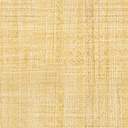 